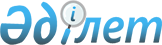 О внесении изменений в постановление акимата города Астаны от 28 июня 2005 года № 3-1-457п "Об утверждении Правил предоставления в имущественный наем (аренду) государственного коммунального имущества города Астаны"
					
			Утративший силу
			
			
		
					Постановление акимата города Астаны от 21 декабря 2009 года № 16-1231п. Зарегистрировано Департаментом юстиции города Астаны 29 января 2010 года № 615. Утратило силу постановлением акимата города Астаны от 27 февраля 2014 года № 113-318      Сноска. Утратило силу постановлением акимата города Астаны от 27.02.2014 № 113-318.

      В соответствии c Гражданским кодексом Республики Казахстан, Законом Республики Казахстан "О статусе столицы Республики Казахстан" и постановлением Правительства Республики Казахстан от 7 марта 2001 года № 336 "Об утверждении Правил передачи в имущественный наем имущества, находящегося в хозяйственном ведении или оперативном управлении республиканских государственных предприятий, в том числе объектов государственной собственности, не подлежащих приватизации" акимат города Астаны ПОСТАНОВЛЯЕТ:



      1. Внести в постановление акимата города Астаны от 28 июня 2005 года № 3-1-457п "Об утверждении Правил предоставления в имущественный наем (аренду) государственного коммунального имущества города Астаны" (зарегистрировано в Реестре государственной регистрации нормативных правовых актов от 1 августа 2005 года под № 404; опубликовано в газетах "Астана хабары" от 16 августа 2005 года, № 112; "Вечерняя Астана" от 11 августа 2005 года, № 122); с дополнениями, внесенными постановлением акимата города Астаны от 7 декабря 2006 года № 16-1008п "О внесении дополнений в постановление акимата города Астаны от 28 июня 2005 года № 3-1-457п "Об утверждении Правил предоставления в имущественный наем (аренду) государственного коммунального имущества города Астаны" (зарегистрировано в Реестре государственной регистрации нормативных правовых актов от 16 января 2007 года под № 453; опубликовано в газетах "Астана хабары" от 8 февраля 2007 года, № 21-22; "Вечерняя Астана" от 8 февраля 2007 года, № 22-23); с дополнениями, внесенными постановлением акимата города Астаны от 4 марта 2008 года № 16-277п "О внесении дополнения в постановление акимата города Астаны от 28 июня 2005 года № 3-1-457п "Об утверждении Правил предоставления в имущественный наем (аренду) государственного коммунального имущества города Астаны" (зарегистрировано в Реестре государственной регистрации нормативных правовых актов от 31 марта 2008 года за № 512; опубликовано в газетах "Астана хабары" от 15 апреля 2008 года, № 47; "Вечерняя Астана" от 12 апреля 2008 года, № 42) следующие изменения:



      преамбулу вышеуказанного постановления изложить в следующей редакции:

      "В соответствии с Гражданским кодексом Республики Казахстан, Законом Республики Казахстан "О статусе столицы Республики Казахстан" и постановлением Правительства Республики Казахстан от 7 марта 2001 года № 336 "Об утверждении Правил передачи в имущественный наем имущества, находящегося в хозяйственном ведении или оперативном управлении республиканских государственных предприятий, в том числе объектов государственной собственности, не подлежащих приватизации" акимат города Астаны ПОСТАНОВЛЯЕТ:";



      в Правилах предоставления в имущественный наем (аренду) государственного коммунального имущества города Астаны, утвержденных вышеуказанным постановлением:



      второй абзац пункта 17 изложить в следующей редакции:

      "При отсутствии других участников на объект Наймодатель заключает договор аренды с лицом, являющимся нанимателем данного объекта на момент проведения тендера, на прежних условиях.";



      пункт 25 изложить в следующей редакции:

      "25. Наймодатель обеспечивает передачу объекта балансодержателем нанимателю в срок не более месяца со дня подписания между ними договора. Арендная плата начисляется со дня подписания обеими сторонами акта-приема передачи.";



      пункт 26 изложить в следующей редакции:

      "26. По окончании срока действия договора аренды или в случае досрочного расторжения договора наниматель возвращает объект аренды балансодержателю по акту приема-передачи в первоначальном состоянии с учетом естественного износа, а также свободным от долгов и иных обязательств.".



      2. Государственному учреждению "Управление финансов города Астаны" произвести государственную регистрацию данного постановления в органах юстиции.



      3. Контроль за исполнением настоящего постановления возложить на заместителя акима города Астаны Кожагапанова Е.Т.



      4. Настоящее постановление вступает в силу со дня государственной регистрации в органах юстиции и вводится в действие по истечении десяти календарных дней после его официального опубликования.      Аким                                       И. Тасмагамбетов
					© 2012. РГП на ПХВ «Институт законодательства и правовой информации Республики Казахстан» Министерства юстиции Республики Казахстан
				